Ideas for Spreading the Word about OERs at Your InstitutionThis is a list of ideas for promoting OERs on your campus.  You may want to try some of these to get some momentum built up:This document was created by Herbert Edward “Buddy” Muse of Montgomery College in Rockville, Maryland (www.montgomerycollege.edu). September 2016.InitiativeCommentsOER Workshops/or training programBuild a workshop and offer it internallyOER OverviewsRequest to be invited to department meetings where you can provide a brief overview of OERsTake handoutsOER FellowshipCreate a fellowship program where faculty can be assembled in pairs to work on finding, adopting, or creating their own OERsWould probably need release time from their teaching to do thisOER Learning Community Open LabBuild an “Open” lab for OERsFaculty can get 1 on 1 help with OERs; can be pre-registered or drop in; schedule numerous sessions over the termOER Web PageBuild your own OER PageHighly recommendedOER PresentationsMake presentations wherever possibleDegree concentrationTry to identify a degree where you can focus your efforts on having all the courses have OERsMaybe start with online classes/degrees?InterviewsInterview faculty who are known to use OERs NewsletterPerhaps “spotlight” faculty who are using OERs in your Newsletter(s)If you have a NewsletterShowcaseFind 3 or 4 faculty to “showcase” their use of OERs in their courses to other facultyMaybe make it one of your “Showcase” series eventsProfessional DevelopmentSuggest faculty create or work on OERs during sabbaticalWork with student groupsTry to get on the agenda at one of the meetings of a student group, such as the Student SenateStudents are working very hard on PIRGs (Public Interest Research Groups) that focus on OERsBookstoresWork with your bookstore to see if faculty can 1) Insert their own materials information into their respective book adoption page, and 2) if the bookstores are interested in binding Open textbooks for sale to studentsPromote OER “Open” WeekUsually the second week in March Many events, webinars, etc.Promote OERs directly to FacultyUse fliers, talk to faculty directly, do everything you can to get them to think of these things“Open” Discussion on OERSFaculty and Students Discussing the issues of OERs in a public setting in panel discussion formUse student groups to invite students; use faculty who have experience with OERs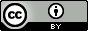 